NOT: Bu form Anabilim Dalı Başkanlığı üst yazı ekinde word formatında enstitüye ulaştırılmalıdır.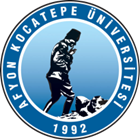 T.C.AFYON KOCATEPE ÜNİVERSİTESİSOSYAL BİLİMLER ENSTİTÜSÜT.C.AFYON KOCATEPE ÜNİVERSİTESİSOSYAL BİLİMLER ENSTİTÜSÜT.C.AFYON KOCATEPE ÜNİVERSİTESİSOSYAL BİLİMLER ENSTİTÜSÜT.C.AFYON KOCATEPE ÜNİVERSİTESİSOSYAL BİLİMLER ENSTİTÜSÜ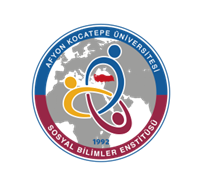 2022-2023 EĞİTİM-ÖGRETİM YILI BAHAR YARIYILI SİYASET BİLİMİ VE KAMU YÖNETİMİ ANABİLİM DALI SİYASET BİLİMİ VE KAMU YÖNETİMİ TEZLİ YÜKSEK LİSANS PROGRAMI HAFTALIK DERS PROGRAMI2022-2023 EĞİTİM-ÖGRETİM YILI BAHAR YARIYILI SİYASET BİLİMİ VE KAMU YÖNETİMİ ANABİLİM DALI SİYASET BİLİMİ VE KAMU YÖNETİMİ TEZLİ YÜKSEK LİSANS PROGRAMI HAFTALIK DERS PROGRAMI2022-2023 EĞİTİM-ÖGRETİM YILI BAHAR YARIYILI SİYASET BİLİMİ VE KAMU YÖNETİMİ ANABİLİM DALI SİYASET BİLİMİ VE KAMU YÖNETİMİ TEZLİ YÜKSEK LİSANS PROGRAMI HAFTALIK DERS PROGRAMI2022-2023 EĞİTİM-ÖGRETİM YILI BAHAR YARIYILI SİYASET BİLİMİ VE KAMU YÖNETİMİ ANABİLİM DALI SİYASET BİLİMİ VE KAMU YÖNETİMİ TEZLİ YÜKSEK LİSANS PROGRAMI HAFTALIK DERS PROGRAMI2022-2023 EĞİTİM-ÖGRETİM YILI BAHAR YARIYILI SİYASET BİLİMİ VE KAMU YÖNETİMİ ANABİLİM DALI SİYASET BİLİMİ VE KAMU YÖNETİMİ TEZLİ YÜKSEK LİSANS PROGRAMI HAFTALIK DERS PROGRAMI2022-2023 EĞİTİM-ÖGRETİM YILI BAHAR YARIYILI SİYASET BİLİMİ VE KAMU YÖNETİMİ ANABİLİM DALI SİYASET BİLİMİ VE KAMU YÖNETİMİ TEZLİ YÜKSEK LİSANS PROGRAMI HAFTALIK DERS PROGRAMI2022-2023 EĞİTİM-ÖGRETİM YILI BAHAR YARIYILI SİYASET BİLİMİ VE KAMU YÖNETİMİ ANABİLİM DALI SİYASET BİLİMİ VE KAMU YÖNETİMİ TEZLİ YÜKSEK LİSANS PROGRAMI HAFTALIK DERS PROGRAMI2022-2023 EĞİTİM-ÖGRETİM YILI BAHAR YARIYILI SİYASET BİLİMİ VE KAMU YÖNETİMİ ANABİLİM DALI SİYASET BİLİMİ VE KAMU YÖNETİMİ TEZLİ YÜKSEK LİSANS PROGRAMI HAFTALIK DERS PROGRAMI         GÜNLER         GÜNLER         GÜNLER         GÜNLER         GÜNLER         GÜNLER         GÜNLER         GÜNLERSaatPazartesiPazartesiSalıÇarşambaPerşembePerşembeCuma08:30Türkiye’de Anayasalar ve Demokrasi(Dr. Öğr. ÜyesiKerim ÇINAR)Öğretim Üyesi Odası09:30Türkiye’de Anayasalar ve Demokrasi(Dr. Öğr. ÜyesiKerim ÇINAR)Öğretim Üyesi Odası10:30Türkiye’de Anayasalar ve Demokrasi(Dr. Öğr. ÜyesiKerim ÇINAR)Öğretim Üyesi Odası11:30Türkiye’deSiyasal Akımlar(Doç. Dr. FatihDEMİRCİ) 112 Nolu DerslikTürkiye’de Azınlıklar ve Azınlık Politikaları(Dr. Öğr. ÜyesiZelkif POLAT)Öğretim Üyesi Odası13:00Türkiye’deSiyasal Akımlar(Doç. Dr. FatihDEMİRCİ) 112 Nolu DerslikTürkiye’de Azınlıklar ve Azınlık Politikaları(Dr. Öğr. ÜyesiZelkif POLAT)Öğretim Üyesi Odası14:00Türkiye’deSiyasal Akımlar(Doç. Dr. FatihDEMİRCİ) 112 Nolu DerslikTürkiye’de Azınlıklar ve Azınlık Politikaları(Dr. Öğr. ÜyesiZelkif POLAT)Öğretim Üyesi Odası15:00Kamu Yönetiminde Çağdaş Yaklaşımlar (Doç. Dr. Volkan GÖÇOĞLU)Öğretim Üyesi Odası16:00Kamu Yönetiminde Çağdaş Yaklaşımlar (Doç. Dr. Volkan GÖÇOĞLU)Öğretim Üyesi Odası17:00Kamu Yönetiminde Çağdaş Yaklaşımlar (Doç. Dr. Volkan GÖÇOĞLU)Öğretim Üyesi Odası